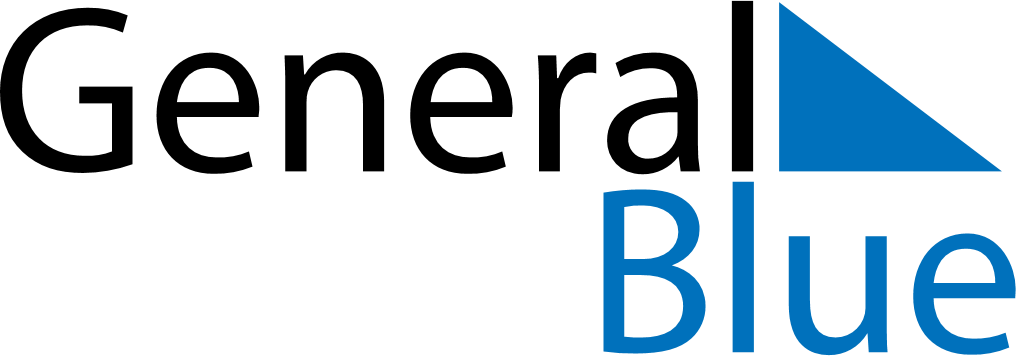 November 2021November 2021November 2021November 2021BoliviaBoliviaBoliviaMondayTuesdayWednesdayThursdayFridaySaturdaySaturdaySunday12345667All Souls’ Day89101112131314151617181920202122232425262727282930